	 SELECTING THE PROPER DISINFECTANT 	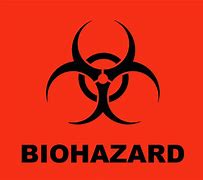 Note: The information listed above is a general overview of available disinfectants. Please refer to information found in the references below for more information, as well as manufacture’s information about the specific organisms a disinfectant is effective against.References:1) Chemical Disinfectants: Guideline for Disinfection and Sterilization in Healthcare Facilities (2008). Centers for Disease Control.2) Disinfection. The Center for Food Security & Public Health. Iowa State University.3) Selected EPA-Registered Disinfectants. U.S. Environmental Protection Agency.DISINFECTANTUSESMECHANISM OF ACTIONUSE PARAMETERS AND EXAMPLESADVANTAGESDISADVANTAGES/ HAZARDSAlcoholsSurface disinfectionSkin antisepticBactericidalFungicidalTuberculocidalVirucidal (Variable/ limited activity, depending on type of alcohol used and type of virus.)Precipitates proteins; denatures lipids.Presence of water as diluting agent assists with killing action.60-90%; 70% is standard.Ethanol, isopropanolRapidly bactericidal against vegetative forms of bacteria.Leaves no residue.Only recommended for final surface cleaning after using another disinfectant.More effective when commercially combined with other disinfectants.FlammableRapid evaporation, especially in biosafety cabinet and chemical fume hood (insufficient contact time).Not recommended for sterilizing medical/ surgical materials (not sporicidal).Inactivated by organic matter.Degrades rubber, plastics, and adhesives.Toxic and eye irritant. Intoxicating fumes.AldehydesMedical equipmentBactericidalFungicidalTuberculocidal Virucidal (variable/ limited activity)SporicidalDenatures proteinsDisrupts nucleic acidsFormalinActivated glutaraldehydePotentiated acid glutaraldehyde, stabilized alkaline glutaraldehydeCalgocide 14, Cidex, VesporeGood activity against vegetative bacteria, spores, and virusesNon-staining, relatively noncorrosiveUse as a sterilizer on plastics, rubber, lenses, stainless steel, cement, and other items that cannot be autoclavedCarcinogen, toxicSlow actingSome types not stable in solution.Affected by pH, temperature, and humidity.Inactivated by organic material, hard water, soaps and detergents.Only use in well ventilated areas, such as chemical fume hood.Chlorine CompoundsSurface disinfectant; for submerging items; and for disinfecting liquid cultures.Decontamination of blood or body fluid spills.BactericidalVirucidalFungicidalTuberculocidal (with extended contact time)Sporicidal (good at 2500 ppm)Denatures proteinsEffectiveness is based on the amount of free hypochlorous acid found in solution. Need at least 500 to 5000 ppm free chlorine.10% bleach solution typically has 5150-6250 ppm free chlorine.10% bleach solution has biocidal effect on M. Tuberculosis, S. auerus, other vegetative bacteria and HIV after 30 minutes. Good for inactivation of HBV, HCV, HIV, in cleanup of blood spills.Sodium hypochlorite (bleach), calcium hypochlorite, chlorine dioxide, Sodium dichloroisocyanurate; Clorox, Cyosan, Purex, Baciticide, DispatchKills hardy viruses (e.g. hepatitis)Kills wide range of organismsInexpensivePenetrates wellMay be used on food prep surfaces.Commercially available sodium hypochlorite products have extended shelf life and have shorter, EPA recommended, contact times.Corrodes metals such as stainless steel, aluminum, requiring a rinse with 70% ethanol. NOT recommended for biosafety cabinet decontamination.Inactivated rapidly in presence of organic matter. Requires reducing organic matter (such as blood) by wiping up, use of detergent, or multiple treatments with bleach solution.Increase in alkalinity decreases bactericidal properties.Inactivated by light, UV radiation, and some metals.Dilutions of household bleach lose activity rapidly. Must be made fresh daily.Toxic gas released if mixed with strong acids or ammoniaEye, skin and respiratory irritant.Iodophors and Iodine CompoundsDisinfecting some semi critical medical equipmentDisinfecting liquid cell culturesAntisepticBactericidalVirucidalFungicidalTuberculocidalSporicidal (variable or limited activity)Denatures proteinsIodophors are solutions that contain iodine and a solubilizing agent, which enables slow release of free iodine.Some contain non-ionic detergents.75–150 ppm available free iodine for disinfection.Povidone-iodine and poloxamer-iodineRapid biocidal action for many organismsKills broad range of organismsLow tissue toxicityKills immediately rather than by prolonged period of stasisStable in storage if kept cool and tightly coveredNot affected by hard waterMay be used on food prep surfacesRequire prolonged contact times to kill certain fungi and bacterial sporesMay stain clothing and surfacesMay tarnish silver, silver plate, & copperAffected by pHRapidly inactivated by organic matterRequires frequent applicationNot suitable as hard-surface disinfectantVaporize at 120°F to 125°F (should not be used in hot water)Phenolic CompoundsEnvironmental surfaces (e.g., laboratory surfaces) and noncritical medical devicesBacterialFungicidalTuberculocidalVirucidalDisrupts cell wallsDenatures proteinsAt high concentrations, phenol acts as a gross protoplasmic poisonLow concentrations inactivate essential enzyme systemsOrtho-phenylphenol and ortho-benzyl-para-chlorophenolOne-Stroke Environ®, Pheno-Tek II®, Tek-Trol®, Lysol®Non-corrosiveStable in storageEffective in presence of organic matter, hard water, soaps, and detergentsAlkaline pH reduces effectivenessUnpleasant odorLeaves gummy residueNot for use on food contact surfacesCan damage rubber, plasticIrritation to skin and eyesMay be toxic to animals, especially cats and pigsPeroxygen CompoundsWhole room and surface disinfectant.Wound disinfectant.BacterialFungicidal (variable or limited activity)Tuberculocidal (variable or limited activity)VirucidalSporicidalDenature proteins and lipidsHydrogen peroxide/ accelerated HP, peracetic acid, potassium peroxymonosulfateRescue®, Oxy-Sept 333®, Virkon-S®Hydrogen peroxide effective concentration: 3-25%Fast actingEffective in presence of organic matter, hard water, soaps, and detergentsLow toxicity at lower concentrationsEnvironmentally friendlyShelf stable when stored according to manufacturer's recommendations.May damage some metals (e.g., lead, copper, brass, zinc)Concentrated forms can cause severe skin burns and eye damage; harmful if inhaled.Powdered form may cause mucous membrane irritation.Quaternary Ammonium Compounds (QACs)Whole room and surface disinfectant.Food prep surfacesBactericidalVirucidal (enveloped viruses only)FungicidalSporicidalDenatures proteinsBinds phospholipids of cell membraneInactivates energy-producing enzymesAlkyl dimethyl benzyl ammonium chloride; didecyl dimethyl ammonium bromide; and dioctyl dimethyl ammonium bromideRoccal-D®, DiQuat®, D-256®Are cationic detergents (use to remove organic material followed by second application for disinfection)Rapid actionStable in storageBest at neutral or alkaline pHMay be used on food prep surfaces (followed by water rinse)Inactivated by organic matter, hard water, soaps and anionic detergentsDo not use with cotton cloths or gauze pads (reduces activity)High concentrations corrosive to metalsIrritation to skin, eyes, and respiratory tract